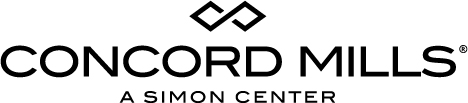 Contact:Claire McKenzieBRAVE Public Relations                                                                                                                                      404.233.3993cmckenzie@bravepublicrelations.com *MEDIA ADVISORY*Concord Mills hosts President’s Day Super Sale Weekend, February 16-19
Shoppers can visit Concord Mills for blow-out deals on top of 70 percent off every day savingsCHARLOTTE (January XX, 2018) – Concord Mills is celebrating President’s Day with a Super Sale from February 16-19! Shoppers are invited to spend the first major shopping weekend of 2018 finding huge discounts on winter favorites and spring’s hottest new trends. Fashionistas will have the chance to save at more than 200 brand-name retailers including adidas, Ann Taylor, Banana Republic, The Disney Store, Eddie Bauer, Forever 21, Gap, Lucky Brand, Nike, Steve Madden, Tommy Hilfiger, Vera Bradley and more! WHAT:			President’s Day Super Sale 				Fashionistas can stock up on the season’s hottest trends with additional savings WHEN:			Friday, February 16 - Monday, February 19			Friday and Saturday: 10 a.m.-9 p.m.			Sunday: 12 p.m.-7 p.m.Monday: 10 a.m.-9 p.m. WHERE:		Concord Mills 8111 Concord Mills BoulevardConcord, NC 28027HOW:	For more information, visit simon.com/ConcordMills or connect via social on Facebook, Twitter and Instagram.### 